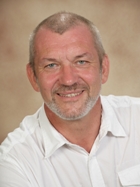 IT-PROFILPersönliche DatenName:	Harald WocheleJahrgang:	1965Ausbildung:	Industrie-InformatikerTätigkeitsschwerpunkte:	Netzwerkbetreuung
	Windows Administration
	Durchführen Migrations- Rolloutprojekte
	User-Help-Desk Support  (2nd- und 3rd Level)
	Programmierung mit PHP und MySQL
	Datenbankentwicklung unter MS Access und VBAStaatsangehörigkeit:	DeutschFremdsprache:	Englisch  ORG / EDV-KenntnisseEDV-Erfahrung 	seit 1997Qualifikationen: 	Seminar ITIL Service-Manager Service Support
	Seminar ITIL Service-Manager Service Delivery
	ITIL version 3 Foundation Bridge Examination
	Foundation Certificate in IT Service Management (ITIL)	MCP Microsoft Windows 2000 Professional	MCP Windows 2000 Server	
	MCP Microsoft Windows NT Server
	MCP Microsoft Windows NT Workstation
	MCP Microsoft Windows NT Server in the Enterprise
 	CNA Novell Netware 3
	CNA Novell Netware 4
Betriebssysteme:	Microsoft Windows Server NT bis 2016,
Windows 3.x, Microsoft Windows NT Workstation,
Microsoft Windows 95/98/ME, Windows 2000, Windows XP,
Windows Vista, Windows 7, Windows 8 und Windows 10,
Novell Netware 3.x, Novell Netware 4.x, NDS, MS DOS,
LINUX (Grundkenntnisse)Programmierung:	PHP, C, Visual Basic, VBADatenbanken:	Microsoft Access, SQL, mySQLNetzwerke:	TCP/IP, NetBIOS, IPX, Ethernet, ISDNSoftware / Tools:	MS OfficeHardware:	Siemens Primergy 060/070, 170, 460/470, 561,
	HP, Compaq, IBM, allg. PC-Hardware + Komponenten
	Cisco Switches Nexus und Catalyst
Branchen:	IT-Dienstleister	Automobilindustrie	Banken/Sparkassen	Mittelständische Unternehmen	BehördenProjekthistorie02/20 – heute	Behörden
	Stuttgart / bundesweit	Benutzerservice / Support	Klassischer 2nd. Level Support im Behördenumfeld
	Begleitung von Migrationsprojekten im Windows Umfeld
	beseitigung von Störungen bei spezifischen Fachverfahren	Verwendet wurden Windows 10, MS Office 2016/2019, SCCM,
	UCM (materna)
11/19 – 12/19	Konzern
	Ludwigshafen am Rhein	Infrastrukturprojekt	Datenerfassung und Auswertung von Infrastrukturdaten aus Netzwerk
	und DNS	Verwendet wurden MS Office, MS SQL-Server Management Konsole
01/19 – 08/19	Mittelstand
	Vaihingen / Enz (Enzweihingen)	Benutzerservice / Support	Administration der Clientcomputer unter Windows 7 und Windows 10 	Administration der Infrastrukturumgebung mittels Windows DHCP 
	und DNS	Planung und Durchführung Infrastrukturprojek im Bereich Output / 
	Printing. Hier wurde die Administration der Druckumgebung 
	vereinfacht durch Umstellung auf zentrale Administration	Mitarbeit in Projekten.

	Verwendet wurden MS Office, Windows MMC mit DHCP- und
	DNS-Konsole 
08/17 – 12/18	Energieversorger
	Philippsburg und Neckarwestheim	Infrastrukturprojekt	Administration der Netzwerkumgebung bestehend aus Switchen
	und Routern der Catalyst Familie der Marke Cisco 	Administration der Infrastrukturumgebung mittels Windows DHCP 
	und DNS	Alle Tätigkeiten in der kompletten WAN Umgebun zwischen
	Philippsburg, Neckarwestheim und Obrigheim.	Mitarbeit in Projekten. 	Verwendet werden Cisco CLI, Windows MMC mit DHCP- und
	DNS-Konsole 
07/17	Schulen
	Karlsruhe	Softwareinstallationen	Installation des Updates einer Schulverwaltungssoftware in 
	verschiedenen Karlsruher Schulen nach Vorgabe 03/17 – 05/17	Inhouse
	Weissach im Tal	Infrastrukturprojekt	Aufbau einer neuen Client-Server Infrastruktur unter Verwendung
	moderner Technologien aus dem MAPS Paket von Microsoft.	Planung und der Server Infrastruktur unter Verwendung von
	Windows Server 2012 R2 und 2016 sowie Netzwerkhardware
	von Cisco.	Neuverkabelung der Räumlichkeiten unter Verwendung von CAT6
	und CAT7 Netzwerkkabeln sowie Installation eines Switches
	Cisco Catalyst 3560G	Installation eines Host Servers unter Windows 2012 R2 mit HyperV,
	in der HyperV Umgebung 2x Windows Server 2016 als
	Domain Controller und einen Member Server mit Exchange 2016. 	Anbindung mobiler Endgeräte unter Android
	VPN Anbindung von HomeOffice Arbeitsplätzen05/14 – 03/17	Automotive
	Rietheim-Weilheim	Projektsprachen: Deutsch und Englisch
	
	Mitarbeit in Infrastrukturprojekt	Vorbereitung und Konfiguration von Cisco Hardware der Familien 	Catalyst und Nexus im Rahmen des Projekts LAN Redesign in
	Zusammenarbeit mit Netzwerkverwaltung in Sibiu / Rumänien	Planung und Durchführung von Teilprojekten zur Aktualisierung von
	Cisco Komponenten in Zweigstellen und in europäischen
	Niederlassungen	Planung und Durchführung von Kleinprojekten zur Integration von 	neuen Unternehmensstandorten ins Unternehmensnetzwerk	Windows 7, Cisco CLI, MS Office 2010 / 2013, Incident Management
	und Change Management auf Basis OTRS.10/13 – 04/14	Automotive
	Rietheim-Weilheim	Projektsprachen: Deutsch und Englisch
	
	Support im IT Umfeld	Planung und Durchführung von Umzügen einzelner Personen und
	ganzer Abteilungen
	Konfiguration von Cisco Netzwerkkomponenten
	Desktop Support für Mitarbeiter in internationalem Umfeld	Windows 7, Windows XP, Cisco Works / Cisco View,
	MS Office 2003 / 2010, Ticketsystem OTRSlaufend	Inhouse
	Wurmberg / Weissach im Tal	Software Entwicklung	Entwicklung einer Webanwendung zur Erstellung aller rechnungs-
	relevanten Dokumente wie Rechnungen, Angebote, Lieferscheine
	und Mahnungen inklusive Kunden-, Lieferanten- und
	Artikelverwaltung sowie die Onlineerfassung für Arbeitszeiten und
	Spesenabrechnungen.	Planung des Einsatzes der Datenbank bei Kunden auf Miethardware
	sowie Integration der Anwendung ins Kundennetzwerk

	Jana Server, IIS 7 unter Windows 2008 Server und Windows 7 / 8
	Professional, PHP 5, MySQL 5, Editor NPP
06/13 – 07/13	Behörden
	Kornwestheim	Entwicklung Access	Entwicklung einer Datenbankanwendung zur Planung und
	Verwaltung der Einsatzzeiten der Mitarbeiter in den Supportstellen	Microsoft Access 2010, VBA, Windows 7, Windows XP01/13 – 03/13	Behörden
	Kornwestheim	First / Second Level Support	Support für spezifische Fachverfahren zur Durchführung von
	Landvermessungen und Flurbereinigungen	Windows XP, HP ServiceCenter, Citrix XenApp Client, 
	Windows-Bordmittel01/12 – 10/12	IT-Dienstleister
	Karlsruhe	First / Second Level Support	Support für Anwender, Softwarebereitstellung über ADS
	Arbeitsplatzadministration Windows Vista, Windows 7 Enterprise,
	Benutzerpflege SAP	HP ServiceManager, Solidus DesktopManager, SAP,
	Windows-Bordmittel (MMC, Adminkonsolen, Bitlocker, ….)09/09 – 01/12	Banken im Automotive Umfeld
	Rüsselsheim	Operating und Entwicklung	Ausführen von Prozessen, die zu festgelegten Zeiten erfolgt sein
	müssen.
	Weiter- und Neuentwicklung von Datenbanken unter MS Access
	mittels VBA
04/07 – 07/2009	IT-Dienstleister
	Unterföhring	Second Level Support	Abarbeitung von Incidents, die in zentraler Hotline aufgenommen
	wurden
	Support jeglicher Art von Störungen im Betrieb	ARS Remedy, Windows XP, MS Office 97 und XP, hauseigene 
	Software04/07	IT-Dienstleister
	Sindelfingen	Softwareverteilung mittels MS SMS
	Bearbeiten von Incidents, Durchführung von Software-Rollouts	ARS-Remedy, MS SMS 200310/06 – 01/07	IT-Dienstleister im Automotive Umfeld
	Zwickau	First Level Support	Entgegennahme und Weiterleitung von Incidents die
	Anwender per Telefon oder E-Mail melden
	Arbeiten nach ITIL-Richtlinien	Peregrine ServiceCenter, MS Windows XP,
	MS Office 200307/06 – 08/06	IT-Dienstleister
	Karlsruhe	First / Second Level Support	Support für Anwender, Softwarebereitstellung über ADS
	Arbeitsplatzadministration Windows XP, Benutzerpflege
	Benutzerpflege SAP	Peregrine ServiceCenter, XP-Bordmittel (MMC, Adminkonsolen, .),
	SAP01/06 – 02/06	Mittelstand
	Ludwigsburg	Migration Windows 2000 nach Windows 2003	Aufbau einer Windows 2003 Domäne mit neuer Server-
	hardware Datenübernahme aus der alten Umgebung
	Neustrukturierung der Dateiablagen Installation der
	serverseitigen Anwendungen Installation McAfee
	ProtectionPilot und Verteilung der neuen Antivirensoftware
	McAfee 8 auf den Clients	Windows 2003 Server, McAfee ProtectionPilot, DHCP, DNS,
	WINS02/05 – 08/05	Industrie
	Waiblingen	HelpDesk Support	Störungsannahme und -beseitigung bzw. -weiterleitung
	an Backlevel
	Support der Office-Produkte und hauseigener Software	Windows NT, Windows XP, MS Office 97 und XP,
	hauseigene Software11/04 – 12/05	Industrie
	Waiblingen	Migrationsunterstützung	Durchführung der Migration der Anwender von Windows NT
	nach Windows XP; Anfertigen von Tabellen für die Migra-
	tionstools	Windows NT, Windows XP, Excel, Access, hauseigene Software06/04 – 01/05	IT-Dienstleister
	Karlsruhe	First / Second Level Support	Support für Anwender, Softwarebereitstellung über ADS
	Arbeitsplatzadministration Windows XP, Benutzerpflege SAP	Peregrine ServiceCenter, XP-Bordmittel (MMC, Adminkonsolen, .),
	SAP11/03 – 05/04	Automobil-Industrie
	Wörth	Second Level Support	Second Level Suport für Anwender, Softwareverteilung per
	SMS, Arbeitsplatzadministration	SMS-Konsole, ARS-Remedy, hauseigene Supportsoftware,
	NT-Bordmittel (Benutzermanager, Servermanager, ...)02/04 – 04/04	Marketingbüro
	Bremen	Internetentwicklung	Erstellung zweier Internetgalerien für einen Kunden in Norddeutschland mit Einkaufsmöglichkeit (Webshop)	PHP, MySQL, Frontpage, Webweaver, Internet Explorer,
	Netscape Communicator12/02 – 07/03	Behörde
	Ludwigsburg	Desktop-Service	Softwareinstallation per Remoteübernahme mittels SMS, Desktop-Service, Problemlösung, Troubleshooting	SMS, Windows2000 Terminal-Server, Hyena, Oracle-Client07/02 – 10/02	Verein
	Offenbach / Wurmberg	DB-Entwicklung unter MS-Access	Erstellung einer DB-Applikation zur Verwaltung der erweiterten Mitgliederdaten und der Aktionen innerhalb des Vereins	MS Access 2000, VBA, MS Word 200005/02 – 07/02	Verwaltung
	Stuttgart / Wurmberg	DB-Entwicklung unter MS-Access	Erstellung einer DB-Applikation zur Verwaltung der Kundenanmeldungen für diverse Aktionen incl. Schnittstelle zu Serienbriefen unter MS Word 97

	MS Access 97, VBA, MS Word 972001 – 2002	Sparkasse
Baden	Hotline für Techniker bei Sparkassenfusionen	Windows NT - Server und - Workstation, MS SNA - Server,
HOBLink 3270, Bankenspezifische Softwaregruppe SMART (KBP, FINAS, Formstation, basierend auf Oracle 7.x), IBM - Netfinity, 
pcAnywhere, Veritas Backup EXEC	Mehrere Wochenendeinsätze seit März 200101/01 – 06/02	Automobilindustrie
	Großraum Stuttgart	NT-Server Administration und lfd. Absprachen mit 
Novell Netware Administration
Mitarbeit bei Remedy ARS Change Management Einführung
Bedienen der Schnittstellen mit VBA
Import der HW-Daten aus Compaq-Insight-Manager und 
HP-Top Tools	Windows NT - Server und - Workstation, MS Exchange Server, McAfee TVD Anti Virus, pcAnywhere, NetMeeting,
McAfee ePolicy Orchestrator, SAP11/00 – 12/00	Banken / Sparkassen
	Karlsruhe	Security - Rollout
Ausbringung und Aktivierung von Policies in den Netzwerken der Sparkassen	Windows NT - Server und - Workstation, Systemrichtlinien - 
Editor, pcAnywhere08/00 – 11/00	Banken / Sparkassen
	Karlsruhe	Serverstabilisierung
Hotline für Techniker, die bei Sparkassen Server und Clients aufrüsten und mit neuestem Treiberstand versehen	Windows NT - Server und - Workstation, MS SNA - Server,
pcAnywhere, Veritas Backup Exec01/99 – 06/00	Banken / Sparkassen
	Karlsruhe	C/S - Rollout
Hotline für Techniker, die bei Sparkassen Server und Clients aufstellen bzw. vor Ort installieren	Umfeld: ca. 1500 Server und 6000 Clients	Windows NT - Server und - Workstation, MS SNA - Server, HOBLink 3270, Bankenspezifische Softwaregruppe SMART (KBP, FINAS, Formstation),
IBM - Netfinity, pcAnywhere, Seagate Backup Exec10/98 – 12/98	Banken / Sparkassen
	Frankfurt	Administration der Server einer Bank in Frankfurt, Hamburg und Düsseldorf incl. Second Level Support für Anwender	MS Windows NT - Server, MS SMS-Server, 
MS Exchange Server, HP OpenMail, Outlook 98, Seagate Backup Exec07/97 – 10/98	Verschiedene Kunden (Mittelstand)
	Karlsruhe	Administration und Aufbau von Netzwerken incl. Installation von Servern und Clients unter MS Windows NT / 95 / 98 incl. Montage der Client- / Server- Hardware, Telefoninstallationen	MS Windows NT - Server, MS Windows NT Workstation, 
MS Windows 95, MS Windows 98, MS Office 97, Seagate Backup Exec, diverse Zusatzhardware